Ref. No………………………………….	         		Phone: (033) 2560-2704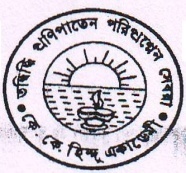 From the Secretary/the Headmaster		E-mail Id: ddkkha33@gmail.comDUM DUM KRISHNA KUMAR HINDU ACADEMYBOARD INDEX: BI-053 (HIGHER SECONDARY) H.S. CODE: 103084		(GOVERNMENT SPONSORED)MOTIJHEEL      DUMDUM       KOLKATA-700074										Date: 21.05.2019বিশেষ বিজ্ঞপ্তিএতদ্বারা ২০১৯ মাধ্যমিক উত্তীর্ণ ছাত্রদের জানানো যাচ্ছে যে , যারা PPR/ PPS করতে চাও তাদের আগামী ২৮-০৫-২০১৯ তারিখে বেলা ১২ টার  সময়  দরখাস্ত (প্রধান শিক্ষকের প্রতি) এবং MADHYAMIK ADMIT CARD XEROX ২ কপি , RESULT XEROX  ২ কপি এবং SUBJECT প্রতি ৬০/- টাকা অবশ্যই আনতে  হবে। যারা এখনো মাধ্যমিক এর  রেজাল্ট সংগ্রহ করনি তারা অতি অবশ্যই আগামী ২২-০৫-২০১৯ তারিখে বিদ্যালয়ের অফিস কক্ষ থেকে  বেলা ১১.০০ থেকে ১২.০০ টার  মধ্যে সংগ্রহ করবে। একাদশ শ্রেণীর ২০১৯ ভর্তির জন্য বিদ্যালয়ের ওয়েবসাইট টি লক্ষ্য করুন https://www.admission.ddkkha.com/ আদেশানুসারে